TENDER NOTICENo. SM Admin/Tender/Passenger Elevator-CTH /BZC/2018/17REPAIR OF PASSENGER ELEVATOR INSTALLED AT CTH BUILDING, MCLEOD ROAD, LAHORESealed bids (Technical & Commercial separately) are invited from well reputed firms for ‘’REPAIR & MAINTENANCE OF PASSENGER ELEVATOR/LIFT INSTALLED AT CTH BUILDING, MCLEOD ROAD, LAHORE.’’Interested parties are required to visit the elevator/lift during office hours, check, diagnose and submit complete solution at their own expenses. Tender documents can be collected from the cashier at PTCL Zonal Office, Tufail Road, Lahore Cantt after depositing Rs. 500/- (non-refundable) up to 7th November 2018 during office hours.Bids (Technical & Financial bids in separate envelopes) along with CDR equal to 2% of each bid in favor of SM Finance PTCL Lahore should be dropped in Tender Box on 8th November 2018 by 2:00 p.m. at Zonal Office. Bids received will be opened (Technical only) at 2:30 p.m. on the same day by the Tender Opening Committee. Bids received after the above mentioned deadline shall not be accepted.PTCL reserves the right to accept/reject any or all bids and to annul the bidding process at any stage without thereby incurring any liability to the affected bidder(s) or any obligation to inform the affected bidder(s) of the grounds for PTCL’s action.Bidders must mention their Vendor Registration code in tender bid and attach copy in technical Bid. In case vendor is not registered, then registration must be done before bid submission date failing of which will result in offer not being considered even the lowest. Vendor Registration form can be downloaded from PTCL website: www.ptcl.com.pk/mediaAll correspondence on the subject may be addressed to the undersigned.Senior Manager (Admin)PTCL Zonal Office Lahore Cantt.Phone: 042-36629336e-mail: Hafiz.Tanveer@ptcl.net.pk   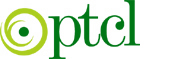 PAKISTAN TELECOMMUNICATION COMPANY LIMITED